ПРОЕКТрешения о предоставлении разрешения на условно разрешенный вид использования земельного участкаУчитывая заявление Овсянниковой  Ирины Александровны о предоставлении разрешения на условно разрешенный вид использования земельного участка: «Магазины»:- в отношении земельного участка с кадастровым номером 38:06:100303:571, площадью 670 кв.м., расположенного по адресу: Российская Федерация, Иркутская область, Иркутский район, д. Куда, ул. Славянская, 1;Схемы расположения земельного участка, в отношении которого подготовлен проект решения о предоставлении разрешения на условно разрешенный вид использования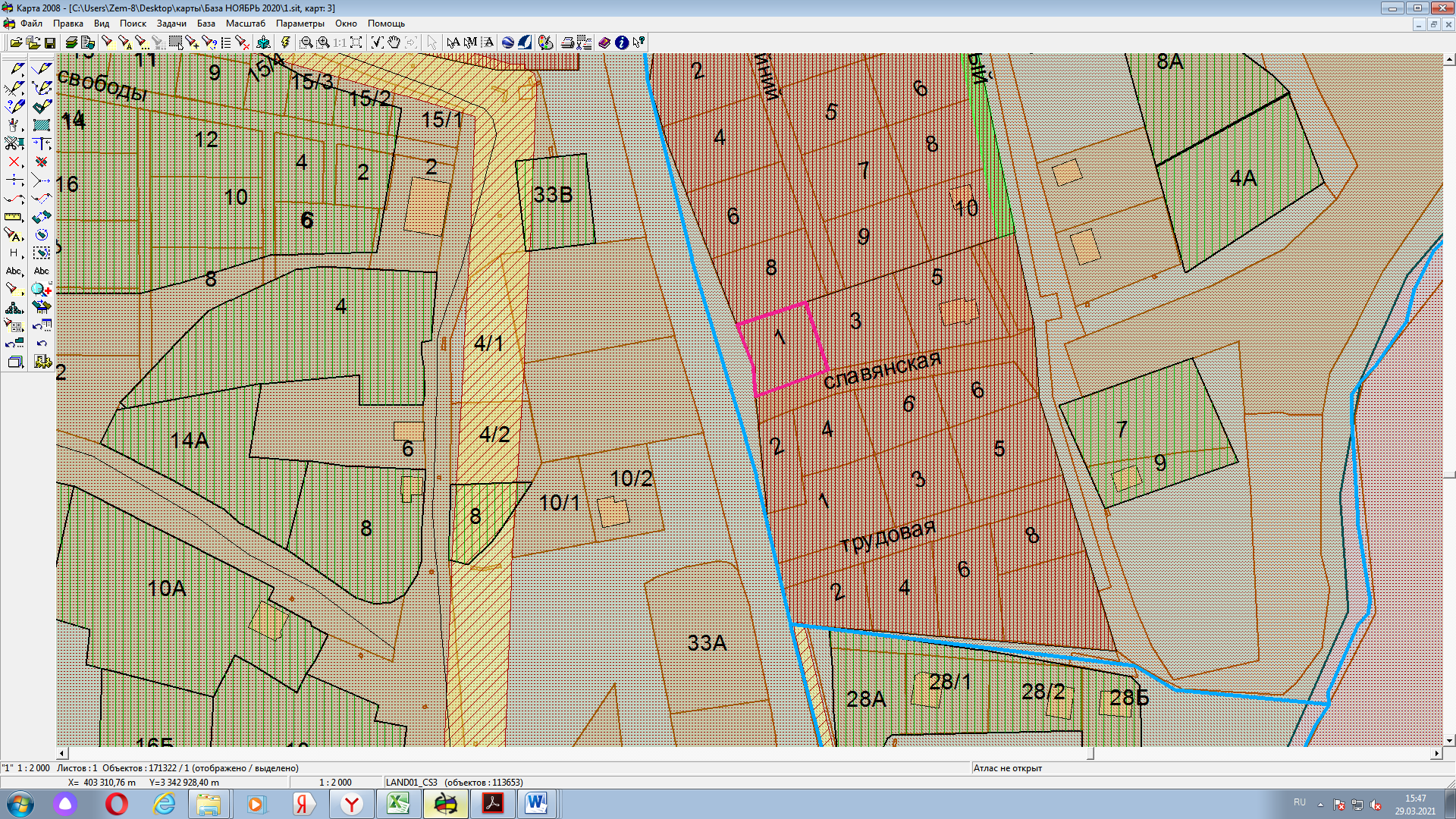 